Фуршет 1000 рублей на персонуКомпозиция из мясных мини-закусок:Паштет из домашней дичи в тарталетке с маслинами…1/20Свинина запеченная в бархатном пиве с  долькой  грейпфрута… 1/20Куриное филе с помидором Черри…1/20Овощное ассорти в соусе Тар-тар на взбитых сливках… 1/70 Домашний мясной салат из ветчины, свежего огурца, картофеля,зеленого горошка, яйца и майонеза. Подается в тарталетках из вытяжного теста…1/40Легкий куриный салат со стеблем сельдерея, яблоком и грецким орехом в    тарталетке из заварного теста…1/40 Композиция из рыбных мини-закусок:Филе балтийской сельди с картофелем Стоун и маринованным красным луком …1/20/20/10  Тарталетка с салатом из слабосоленого лосося, отварным картофелем, обжаренным лучком и яйцом, под майонезной заправкой…1/45Выпечка и десерты:Мини-пирожки капуста/яйцо, вишней…2/45Десертный сливочный крем с ягодами (в шоте)…1/25Напитки:Чай/кофе (сливки, лимон, сахар)…1/180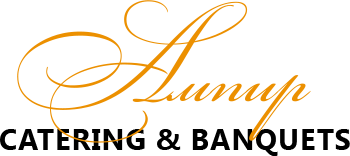 Общий выход 420 гр без напитков  